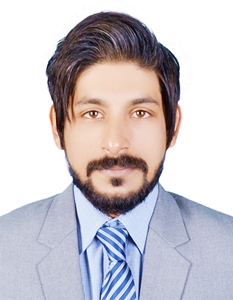 SHAHZEB Professional Summary    Well-connected Marketer highly successful in personal relations and business marketing.Strong Marketer with strengths in corporate events and promotional planning.Conducts outside research to stay current with market trends and customer needs.Advertising Consultant who collaborates with retailers on product promotion and public image improvement concepts.To build a long term career in marketing and sales sector with opportunities for career growth.Keeps up with cutting edge technologies and to use my skills in the best possible way to achieve company’s goals. Ability to solve problem in an effective and creative manner in highly challenging environment.Education:BBA-H: Marketing& Sales ManagementPassing outAugust 2014IQRA University, Islamabad, PakistanBusiness Marketing and Advertising Sales Management and FinanceClient Relations and Interpersonal Communication Digital Marketing Workshops & SeminarsSpecialization: Sales and Digital Marketing Management  THESIS: The Impact of Perceived Value on Customer Intention to Participate in DigitalMarketing.Work HistoryWonderland Sports Services L.L.C, Abu Dhabi, UAE			   9 May 2016 till date Business Development Executive/ Corporate Event Organizer:Led the back end operations along with outdoor relations with corporate clients.Increased the revenues by 50% in off peak season by direct interaction with clients.Drove the revenue to an average of 60,000 DHS per month with an overall generation of 528,000 DHS in a time period of 9 months.Launched 4social media marketing campaigns and maintained all the social media pages of the company.Increased the customer coverage through social media from 5000 to 225,000 within a month.Implemented direct marketing strategies with the customers that increased customer satisfaction by 80%.Repositioned brand image by changing the interface of the brand and website along with social media.Launched 2radio advertisement campaigns along with print media with 3highly reputable names.Reduced the cost structure of the company by 10% that includes cutting useless print media contracts. Led the awareness of Outdoor games by direct interaction with 200 Etihad Employees.Achieved a milestone by arranging a Presidential Birthday Event at Palm Jumeirah.Launched company kiosk in ADNEC at Hunting & Equestrian Exhibition boosting customer awareness by 40%.Ali Amair Associates, Islamabad Pakistan20 August 2014 to 15 February 2016Marketing &SalesManager:Remained 24 hrsin E-contact with the clients to attend their queries.Prepared & gave presentations via multimedia on the progress of the running projects to the clients.Supplies of perfumes and body sprays via designated channels increasing the volume by 78%.Being competitive in all aspects of the work done by FSA’s and supervisors.Holding regular staff meetings and assigning sales goals for 40 different sectors.Sales forecasting, personnel hiring and budgeting of the merchandise. Kept close liaisons with the related firms/organizations that boosted sales volume by approx. 40%.Space Technology & Solutions, Islamabad Pakistan			1 September 2013 to 15 August 2014Marketing& SalesManager:Used data management to maintain company records.Maintained operations and outdoor client relations single handedly.Developed new strategies for meeting the clients and gave presentation on multimedia platforms.Doubled the target market reach by meeting new clients on a daily basis.Launched 5 new IT products to cater the new target market.Closed each month operational and accounts activities.Maintained client relationship, via personal meetings and other media.Carried out presentations of company profile relating several projects via multimedia to the potential clients.Management and control of daily activities/ operations.OEM, Islamabad Pakistan15 May 2010 to 10 August 2014Event Manager/ Team Head Logistics:Organized the sponsorships for the events & workshops with Corporate Sector.Organized monthly/quarterly events of audience reaching from 500 to 3,500 on average.Led all  the logistics required for the events .i.e. Audio, Visual, Lights, Multimedia & Catering.Events Coordination and supervising all logistics of events including multimedia, temporary fixtures and catering services to maximize the revenue generation by 150%.Supervision of cost control and feasibility reports for events, cutting the costs by 50%.Beingin charge of overseeing the operation of programs, supervising the student staff.Arrangement of Event Monitors and Audio Visual Technicians as well as keeping the client's requirements in mind.Conducted & Organized 15 Public Speaking Seminars, variety of Workshops& Corporate Events.Oversee the operations of events in large programming spaces in and around the Student Union.Review the Reservation Confirmation for the specific scheduled program and share necessary information with the staff.Introduced the audio visual technician(s) to the client and made sure all technical aspects of the program are understood.Comprehensive Event Reporting, noting anything that happened during event and kept all staff informed through official emails.Attended event manager meetings on daily/weekly basis to discuss new ventures.Impact Marketing Consultancy, Rawalpindi, Pakistan5 May 2010 to 11 August 2012Brand Ambassador/Marketing ExecutiveWorked on the project of Unilever (Pakistan) to launch Magnum Ice-cream with the new international redesign of packaging and product line.Learned how to control nerves to build strong and positive customer relationship.Launched kiosks for quality control and monitoring in the designated areas.Did anchoring on promotional activities at several kiosks.Fostered a warm and positive work atmosphere at the workplace and with the potential and existing customers.Consistent aggressive sales and personal marketing to the niche market of the brand profile.Leading the strategic planning process for the assigned brands based on key consumer data to enhance current portfolio and improve communication with consumers.Involvement in the development of the company’s long term planning that identifies new business          opportunities, markets and partners.Working closely with distribution partners and Marketing Research companies to obtain relevant information, including the development and implementation of brand audit studies and focus groups.Monitoring and analyzing business performance against business goals i.e. awareness, market share, consumer loyalty, profitability and competitors.Key Skills Good Interpersonal SkillsStrong Time ManagementMarketing Plan DevelopmentProduct Marketing SpecialistSocial Media Expertise Highlights:Presentation SkillsClient RelationshipsNegotiationProspecting Skills     Meeting Sales GoalsSales PlanningProficientMS OfficeDeclaration:“I hereby solemnly declare that the above is mentioned information is true and to the best in my knowledge and belief.”